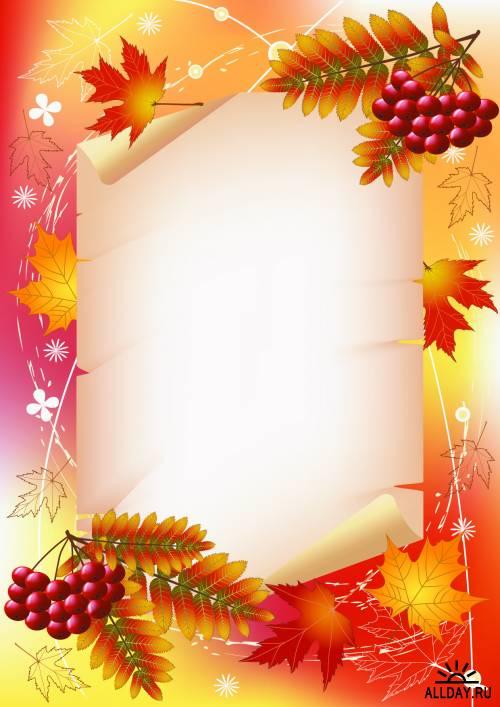 МБУ «Комплексный центрсоциального обслуживания населенияВалуйского городского округа»поздравляет именинников,  получающих социальные услуги на дому,с Юбилейной датойсо дня  рождения!С чудесной датой! С Юбилеем!Пусть станет от душевных слов,От поздравлений и цветовНа сердце радостней, светлее…От всей души желаем в ЮбилейЗдоровья, вдохновенья, оптимизма,Любви родных, внимания друзей, Счастливой, интересной, яркой жизни!Поздравляем в ноябрес Юбилейной датойсо дня  рождения!С 85-летием:Губачеву Раису Васильевну(09.11.1937 г.)С 80- летием:Клименко Ирину Александровну(15.11.1942 г.)